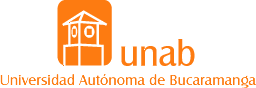 PREMIO SILVIA GALVIS RESEÑA DEL TRABAJO TÍTULO DEL TRABAJO QUE POSTULA: ______________________________________________________________________________________________________________________________________FECHA EXACTA DE LA PUBLICACIÓN: ___________________________________________________________________RESEÑA (La descripción del tabajo no debe supercar el espacio demarcado por el recuadro) 